政策红利来了符合条件的失业人员可领取失业补助金为更好地保障柳州市失业人员的基本生活，做好“六稳”工作、落实“六保”任务，确保全市参保失业人员待遇应发尽发，柳州市人社局、财政局联合发布《关于做好扩大失业保险保障范围的通知》（柳人社发〔2020〕59号），明确2020年3月至12月，在我市阶段性实施失业补助金政策，扩大失业保险保障范围。一、失业补助金申领条件失业前最后参保地在柳州市的失业人员，满足以下任一条件，可以申领失业补助金。（一）在柳州市参加失业保险且领取失业保险金期满仍未就业的失业人员。（二）在柳州市已参加失业保险但是不符合领取失业保险金条件的失业人员。二、失业补助金申领渠道渠道一：登录“柳州智慧人社APP”进行实名认证后，点击“服务－失业待遇－失业补助金申领”或点击“主页－电子社保卡－全国服务－失业保险待遇申领－失业补助金申领”即可进行申报。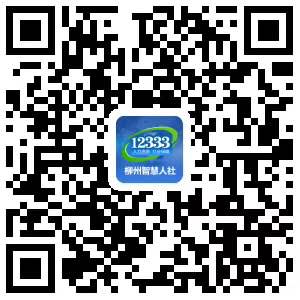 （扫描二维码下载柳州智慧人社APP）渠道二：登录国家社会保险公共服务平台（http://si.12333.gov.cn），点击“失业待遇申领-失业补助金网上申领”即可进行申报。渠道三：通过微信已开通电子社保卡的服务渠道办理，点击“城市服务－电子社保卡－卡面服务－失业保险待遇申领－失业补助金申领”即可进行申报。渠道四：通过支付宝已开通电子社保卡的服务渠道办理，点击“电子社保卡－全国失业金申领－失业保险待遇申领－失业补助金申领”即可进行申报。渠道五：通过龙城市民云已开通电子社保卡的服务渠道办理，点击“电子社保卡－失业保险待遇申领－失业补助金申领”即可进行申报。渠道六：持已激活金融区的社会保障卡或居民身份证（无社会保障卡的提供居民身份证及本人银行卡1张），到社保各业务经办点现场办理。（1）市社保业务经办大厅：柳州市城中区高新一路北一巷7号2楼（2）城中区社保经办点：映山街1号金秋大厦7楼（3）柳北区社保经办点：北雀路35-1号柳州银行柳北支行（4）鱼峰区社保经办点：西江路27号柳州银行大东支行（5）柳南区社保经办点：潭中西路17号富丽华都柳州银行柳南支行（6）柳东新区社保经办点：柳东新区人力资源市场2楼（7）柳江区社保经办点：柳江区拉堡镇柳堡路318号社保中心四楼（8）三江县社保经办点：三江侗乡大道22号侗乡大厦4号楼2楼（9）融安县社保经办点：融安县环城路人力资源和社会保障局大楼一楼（10）融水县社保经办点：融水县社会保险事业管理中心民族路一巷八号二楼（11）柳城县社保经办点：柳城县城东大厦东裙楼二楼社保大厅（12）鹿寨县社保经办点：鹿寨县鹿寨镇汇锦安置小区鹿寨县社保中心一楼三、失业补助金标准、期限（一）失业补助金从失业人员申领之月起计发，失业补助金标准为60元/月，最长领取期限是6个月。（二）对2020年3月至6月符合领取失业补助金条件的人员，在2020年12月31日内提出申领的，按其于2020年3月至6月期间对应可享受失业补助金的月份，一次性补发失业补助金和价格临时补贴（3月至6月的价格临时补贴标准：3月197元、4月171元、5月128元、6月126元）。（三）在领取失业补助金期间不得同时享受失业保险金、失业保险代缴基本医疗保险费、失业保险丧葬补助金和抚恤金。四、失业补助金发放时间失业补助金按月发放，即：当月最后5个工作日前申报的，补助金在当月最后5个工作日内发放到申领的帐号；当月最后5个工作日期间申报的，当月补助金和次月补助金一起在次月最后5个工作日内发放到申领的帐号。五、各经办点咨询电话柳州市咨询电话：12333柳江区咨询电话：0772－7262943三江县咨询电话：0772一8615315融安县咨询电话：0772－6473897、0772－5305286、0772－5305281融水县咨询电话：0772－6485691柳城县咨询电话：0772－7614291鹿寨县咨询电话：0772－6751179                            柳州市社会保险事业管理中心